Zał. nr 1 do Zarządzenia nr 15/2024 r. Dyrektora Szkoły Podstawowej nr 12 
w Olsztynie z dnia 8 lutego 2024 r.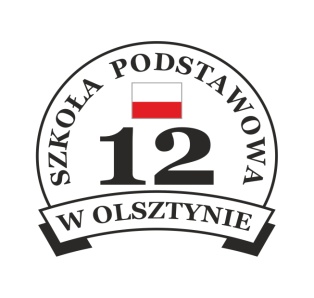 Standardy Ochrony Małoletnichw Szkole Podstawowej nr 12 w OlsztynieOlsztyn, 2024 r.Akty prawne:Ustawa z dnia 13 maja 2016 r. o przeciwdziałaniu zagrożeniom przestępczością na tle seksualnym (t. j. Dz. U. z 2023 r. poz. 1304 ze zm.); Ustawa z dnia 28 lipca 2023 r. o zmianie ustawy – Kodeks rodzinny i opiekuńczy 
oraz niektórych innych ustaw (Dz.U. z 2023 r. poz. 1606); Ustawa z dnia 29 lipca 2005 r. o przeciwdziałaniu przemocy w rodzinie (t. j. Dz. U. z 2021 r. poz. 1249); Ustawa z dnia 6 czerwca 1997 r. - Kodeks karny (t. j. Dz. U z 2022 r. poz. 1138 ze zm.); Konwencja o Prawach Dziecka przyjęta przez Zgromadzenie Ogólne Narodów Zjednoczonych z dnia 20 listopada 1089 r. (t. j. Dz. U. z 1991 Nr 120 poz. 526 ze zm.); Rozporządzenie Rady Ministrów z dnia z dnia 6 września 2023 r. w sprawie procedury "Niebieskie Karty" oraz wzorów formularzy "Niebieska Karta" (Dz. U. z 2023 r. poz. 1870). ROZDZIAŁ 1                                                         PODSTAWOWE TERMINY§ 1. Ilekroć w niemniejszych Standardach jest mowa bez bliższego określenia o: Dyrektorze – należy przez to rozumieć Dyrektora Szkoły Podstawowej nr 12 w Olsztynie.Wicedyrektorze – należy przez to rozumieć Wicedyrektora Szkoły Podstawowej nr 12 
w Olsztynie.Pedagogu szkolnym, psychologu szkolnym – należy przez to rozumieć pedagoga szkolnego, psychologa szkolnego Szkoły Podstawowej nr 12 w Olsztynie.Szkole – należy przez to rozumieć Szkołę Podstawową nr 12 w Olsztynie. Pracowniku – należy przez to rozumieć osobę zatrudnioną na podstawie umowy o pracę, 
w Szkole Podstawowej nr 12 w Olsztynie.Partnerze współpracującym ze Szkołą – należy przez to rozumieć osoby wykonujące zadania zlecone na terenie Szkoły na mocy odrębnych przepisów (np. pielęgniarka i inne osoby). Uczniu – należy przez to rozumieć ucznia Szkoły Podstawowej nr 12 w Olsztynie.Małoletnim – należy przez to rozumieć zgodnie z kodeksem cywilnym osobę od urodzenia 
do ukończenia 18 roku życia. Opiekunie ucznia – należy przez to rozumieć osobę uprawnioną do reprezentacji 
i stanowieniu o małoletnim, w szczególności jego przedstawiciel ustawowy. Przedstawiciel ustawowy – należy przez to rozumieć rodzica bądź opiekuna posiadającego pełnię władzy rodzicielskiej lub opiekuna prawny (osobę reprezentującą dziecko, ustanowioną przez sąd, w sytuacji, gdy rodzicom nie przysługuje władza rodzicielska lub gdy rodzice 
nie żyją). Zgodzie opiekuna małoletniego – należy przez to rozumieć zgodę co najmniej jednego 
z rodziców małoletniego, jednak w przypadku braku porozumienia między opiekunami małoletniego należy poinformować ich o konieczności rozstrzygnięcia sprawy przez 
sąd rodzinny. Krzywdzeniu małoletniego – należy rozumieć popełnienie czynu zabronionego lub czynu karalnego na szkodę małoletniego przez jakąkolwiek osobę, w tym pracownika Szkoły 
lub zagrożenie dobra małoletniego, w tym jego zaniedbywanie. Krzywdzeniem jest: przemoc fizyczna – jest to celowe uszkodzenie ciała, zadawanie bólu lub groźba uszkodzenia ciała. Skutkiem przemocy fizycznej mogą być m. in. złamania, siniaki, rany cięte, poparzenia, obrażenia wewnętrzne. Przemoc fizyczna powoduje lub może spowodować utratę zdrowia bądź też zagrażać życiu, przemoc emocjonalna – to powtarzające się poniżanie, upokarzanie i ośmieszanie małoletniego, nieustanna krytyka, wciąganie małoletniego w konflikt osób dorosłych, manipulowanie nim, brak odpowiedniego wsparcia, stawianie małoletniemu wymagań 
i oczekiwań, którym nie jest on w stanie sprostać, przemoc seksualna – to angażowanie małoletniego w aktywność seksualną przez osobę dorosłą. Wykorzystywanie seksualne odnosi się do zachowań z kontaktem fizycznym 
(np. dotykanie małoletniego, współżycie z małoletnim) oraz zachowania bez kontaktu fizycznego (np. pokazywanie małoletniemu materiałów pornograficznych, podglądanie, ekshibicjonizm), przemoc ekonomiczna – to niezapewnianie odpowiednich warunków do rozwoju dziecka, m.in. odpowiedniego odżywiania, ubrania, potrzeb edukacyjnych czy schronienia, w ramach środków dostępnych rodzicom lub opiekunom. Jest to jedna z form zaniedbania, zaniedbywanie – to niezaspokajanie podstawowych potrzeb materialnych i emocjonalnych małoletniego przez rodzica lub opiekuna prawnego, niezapewnienie mu odpowiedniego jedzenia, ubrań, schronienia, opieki medycznej, bezpieczeństwa, braku dozoru 
nad wypełnianiem obowiązku szkolnego; Dane osobowe ucznia – należy przez to rozumieć wszelkie informacje umożliwiające identyfikację ucznia Szkoły Podstawowej nr 12 w Olsztynie. Osobie odpowiedzialnej za Standardy Ochrony Małoletnich – należy przez to rozumieć wyznaczonego przez Dyrektora Szkoły Podstawowej nr 12 w Olsztynie pracownika sprawującego nadzór nad realizacją niniejszych Standardów. W Szkole Podstawowej nr 12 
w Olsztynie osobą wyznaczoną przez dyrektora jest pedagog szkolny.ROZDZIAŁ 2 ZASADY ZAPEWNIAJĄCE BEZPIECZNE RELACJE MIĘDZY UCZNIEM 
A PRACOWNIKAMI SZKOŁY § 2. Rekrutacja pracowników Szkoły Podstawowej nr 12 w Olsztynie odbywa się zgodnie 
z obowiązującymi przepisami, w szczególności ustawą Karta Nauczyciela, ustawą o pracownikach samorządowych, ustawą Kodeks pracy.Zasady bezpiecznej rekrutacji pracowników: Dyrektor Szkoły, przed nawiązaniem z osobą stosunku pracy tj. dopuszczeniem osoby 
do działań wychowawczych, edukacyjnych, opiekuńczych, zobowiązany jest do uzyskania informacji, czy dane tej osoby są zamieszczone w Rejestrze z dostępem ograniczonym lub Rejestrze osób, w stosunku do których Państwowa Komisja do spraw przeciwdziałania wykorzystaniu seksualnemu małoletnich poniżej lat 15 wydała postanowienie o wpisie 
w Rejestr.Dyrektor Szkoły uzyskuje informacje z Rejestru z dostępem ograniczonym za pośrednictwem systemu teleinformatycznego prowadzonego przez Ministra Sprawiedliwości. W pierwszej kolejności należy założyć konto w systemie teleinformatycznym. Konto podlega aktywacji dokonywanej przez biuro informacji. Informacje zwrotne otrzymane z Rejestru z dostępem ograniczonym Dyrektor bądź osoba przez niego wyznaczona drukuje i wpina do części A akt osobowych, związanych 
z nawiązaniem stosunku pracy. Dyrektor od kandydata do pracy oraz kandydata na stanowisko urzędnicze przed nawiązaniem stosunku pracy pobiera z Krajowego Rejestru Karnego zaświadczenie o niekaralności. W przypadku gdy kandydat posiada obywatelstwo inne niż polskie powinien przedłożyć również informację z rejestru karnego państwa, którego jest obywatelem, uzyskiwaną do celów działalności zawodowej związanej z kontaktami z małoletnimi, bądź informację z rejestru karnego, jeżeli prawo tego państwa nie przewiduje wydawania informacji dla wyżej wymienionych celów. Dyrektor pobiera od kandydata oświadczenie o państwie/państwach (innych niż Rzeczypospolita Polska), w których zamieszkiwał w ostatnich 20 latach pod rygorem odpowiedzialności karnej.W przypadku gdy prawo państwa, z którego ma być przedłożona informacja o niekaralności nie przewiduje wydawania takiej informacji lub nie prowadzi rejestru karnego, wówczas kandydat składa, pod rygorem odpowiedzialności karnej, oświadczenie o tym fakcie wraz 
z oświadczeniem, że nie był prawomocnie skazany oraz nie wydano wobec niego innego orzeczenia, w którym stwierdzono, iż dopuścił się takich czynów zabronionych, oraz że nie ma obowiązku wynikającego z orzeczenia sądu, innego uprawnionego organu lub ustawy, stosowania się do zakazu zajmowania wszelkich lub określonych stanowisk, wykonywania wszelkich lub określonych zawodów albo działalności, związanych z wychowaniem, edukacją, opieką, świadczeniem porad psychologicznych, rozwojem duchowym, uprawianiem sportu lub realizacją innych zainteresowań przez małoletnich, lub z opieką nad nimi. Pod oświadczeniami składanymi pod rygorem odpowiedzialności karnej składa się oświadczenie o następującej treści: Jestem świadomy/a odpowiedzialności karnej za złożenie fałszywego oświadczenia. Oświadczenie to zastępuje pouczenie organu o odpowiedzialności karnej za złożenie fałszywego oświadczenia. § 3. Zasady bezpiecznych relacji pracowników Szkoły z jego uczniami: Podstawową zasadą wszystkich czynności podejmowanych przez pracowników szkoły jest działanie dla dobra ucznia i w jego interesie.Zasady bezpiecznych relacji pracowników z uczniami obowiązują wszystkich pracowników oraz stażystów i wolontariuszy. Znajomość i zaakceptowanie zasad są potwierdzone podpisaniem oświadczenia, którego wzór stanowi załącznik nr 1 do niniejszych Standardów. Pracownik składa oświadczenie, 
że nie był skazany za przestępstwo przeciwko wolności seksualnej i obyczajności 
oraz przestępstwa z użyciem przemocy na szkodę małoletniego i nie toczy się przeciwko niemu postępowanie karne lub dyscyplinarne w tym zakresie.Pracownik Szkoły zobowiązany jest do utrzymywania profesjonalnej relacji z uczniami 
i każdorazowego rozważenia, czy jego reakcja, komunikat bądź działanie wobec ucznia 
są odpowiednie do sytuacji, bezpieczne, uzasadnione i sprawiedliwe wobec innych uczniów.Pracownik Szkoły w kontakcie z uczniami: zachowuje cierpliwość i odnosi się do ucznia z szacunkiem; uwzględnia jego godność i potrzeby;uważnie wysłuchuje uczniów i stara się udzielać im odpowiedzi dostosowanej 
do sytuacji i ich wieku; nie zawstydza ucznia, nie lekceważy, nie upokarza i nie obraża; nie krzyczy, chyba że wymaga tego sytuacja niebezpieczna (np. ostrzeżenie); nie ujawnia drażliwych informacji o uczniu osobom do tego nieuprawnionym, dotyczy to również ujawniania jego wizerunku. Decyzje dotyczące ucznia powinny zawsze uwzględniać jego oczekiwania, ale również brać pod uwagę bezpieczeństwo pozostałych uczniów. Uczeń ma prawo do prywatności, odstąpienie od zasad poufności każdorazowo musi być uzasadnione, a uczeń i jego rodzice o takim fakcie powinien być jak najszybciej poinformowany. W przypadku konieczności rozmowy z uczniem na osobności, pracownik powinien pozostawić uchylone drzwi bądź poprosić innego pracownika o uczestniczenie w rozmowie 
(przepis nie dotyczy wychowawcy klasy, wychowawcy świetlicy, pedagoga szkolnego, pedagoga specjalnego, psychologa). Pracownik szkoły zobowiązany jest do równego traktowania uczniów, niezależnie od ich płci, orientacji seksualnej, wyznania, pochodzenia etnicznego czy też niepełnosprawności. Pracownik szkoły zobowiązany jest do zachowania w poufności informacji uzyskanych 
w związku z pełnioną funkcją lub wykonywaną pracą, dotyczących zdrowia, potrzeb rozwojowych i edukacyjnych, możliwości psychofizycznych, seksualności, orientacji seksualnej, pochodzenia rasowego lub etnicznego, poglądów politycznych, przekonań religijnych lub światopoglądów uczniów. Pracownik szkoły nie może utrwalać wizerunków uczniów w celach prywatnych, również zawodowych, jeżeli opiekun ucznia nie wyraził na to zgody. Pracownikowi zabrania się przyjmowania prezentów od uczniów oraz ich opiekunów. Wyjątki stanowią drobne, okazjonalne podarunki związane ze świętami w roku szkolnym 
np. prezentów składkowych, kwiatów, czekoladek, itp. § 4. Pracownikowi szkoły bezwzględnie zabrania się (pod groźbą kary, w tym więzienia i utraty pracy): nawiązywać relacji seksualnych z uczniem; składać uczniowi propozycji o charakterze seksualnym i pornograficznym, w tym również udostępniania takich treści; proponować uczniom alkoholu, wyrobów tytoniowych, e-papierosów i jakichkolwiek używek.§ 5. Każde, przemocowe zachowanie wobec ucznia jest niedozwolone. Pracownikowi nie wolno dotykać ucznia w sposób, który mógłby zostać nieprawidłowo zinterpretowany. Jeśli w odczuciu pracownika, uczeń potrzebuje np. przytulenia, powinien mieć każdorazowo uzasadnienie zaistniałej sytuacji oraz świadomość swojego zachowania względem ucznia. Kontakt fizyczny z uczniem nie może być niejawny bądź ukrywany, wiązać się z jakąkolwiek gratyfikacją ani wynikać z relacji władzy. Pracownik nie może angażować się w zabawy typu: łaskotanie, udawane walki, brutalne zabawy fizyczne itp. Pracownikowi szkoły nie wolno w obecności uczniów niestosownie żartować, używać wulgaryzmów, wykonywać obraźliwych gestów, wypowiadać treści o zabarwieniu seksualnym.Niedopuszczalne jest wykorzystywanie wobec dziecka relacji władzy lub przewagi fizycznej (zastraszanie, przymuszanie, groźby). Nauczyciele, każdorazowo upewniają się, że warunki wyjazdów i wycieczek organizowanych przez szkołę, są bezpieczne, co obejmuje m.in. brak dzielenia przez opiekuna pokoju/ łóżka 
z uczniami.Pracownik, który ma świadomość, iż uczeń doznał jakiejś krzywdy np. znęcania fizycznego 
lub wykorzystania seksualnego, zobowiązany jest do zachowania szczególnej ostrożności 
w kontaktach z uczniem, wykazując zrozumienie i wyczucie. W uzasadnionych przypadkach dopuszczalny jest kontakt fizyczny pracownika z uczniem. Do sytuacji takich zaliczyć można: pomoc uczniowi niepełnosprawnemu w czynnościach higienicznych, jeśli typ niepełnosprawności tego wymaga, a uczeń/ jego opiekun wyrazi zgodę, pomoc uczniowi niepełnosprawnemu w spożywaniu posiłków, pomoc uczniowi niepełnosprawnemu w poruszaniu się po szkole. § 6. Kontakt poza godzinami pracy z uczniami jest co do zasady zabroniony. Nie wolno zapraszać uczniów do swojego miejsca zamieszkania, spotkania z uczniem 
lub też jego opiekunem powinny odbywać się na terenie szkoły. Jeśli zachodzi konieczność kontaktu, poza godzinami pracy szkoły, dozwolone są środki:W przypadku, gdy pracownika łączą z uczniem lub jego opiekunem relacje rodzinne 
lub towarzyskie, zobowiązany on jest do zachowania pełnej poufności, w szczególności 
do utrzymania w tajemnicy spraw dotyczących innych uczniów, rodziców/opiekunów 
i pracowników. § 7.Zasady bezpiecznych relacji między małoletnimi w Szkole Podstawowej nr 12 w Olsztynie, 
a w szczególności działania niedozwolone:Zasady bezpiecznych relacji między małoletnimi:Uczniowie mają obowiązek przestrzegania zasad i norm zachowania określonych 
w Statucie szkoły. Uczniowie uznają prawo innych uczniów do odmienności i zachowania tożsamości 
ze względu na: pochodzenie etniczne, geograficzne, narodowe, religię, status ekonomiczny, cechy rodzinne, wiek, płeć, orientację seksualną, cechy fizyczne, niepełnosprawność. Zachowanie i postępowanie uczniów wobec kolegów/innych osób nie narusza ich poczucia godności osobistej. Uczniowie są zobowiązani do respektowania praw i wolności osobistych swoich kolegów i koleżanek, ich prawa do własnego zdania, do poszukiwań, do własnych poglądów, wyglądu i zachowania – w ramach społecznie przyjętych norm i wartości.Kontakty między uczniami cechuje zachowanie przez nich wysokiej kultury osobistej, np. używanie zwrotów grzecznościowych typu: proszę, dziękuję, przepraszam; uprzejmość; życzliwość; poprawny, wolny od wulgaryzmów język; kontrola swojego zachowania i emocji; wyrażanie sądów i opinii w spokojny sposób, który nikogo nie obraża i nie krzywdzi. Uczniowie budują wzajemne relacje poprzez niwelowanie konkurencyjności między sobą w różnych obszarach życia, wzajemne zrozumienie oraz konstruktywne, 
bez użycia siły, rozwiązywanie problemów i konfliktów między sobą. Akceptują 
i szanują siebie nawzajem. Uczniowie okazują zrozumienie dla trudności i problemów kolegów/koleżanek 
i oferują im pomoc. Nie szydzą z ich słabości, nie wyśmiewają, nie krytykują. W kontaktach między sobą uczniowie nie mogą zachowywać się prowokacyjnie.Uczniowie mają prawo do własnych poglądów oraz wyrażania ich, pod warunkiem, 
że sposób ich wyrażania wolny jest od agresji i przemocy oraz nikomu nie wyrządza krzywdy. Bez względu na powód, agresja i przemoc fizyczna, słowna lub psychiczna wśród uczniów nigdy nie może być przez nich akceptowana lub usprawiedliwiona.Uczniowie mają obowiązek przeciwstawiania się wszelkim przejawom brutalności 
i wulgarności oraz informowania pracowników szkoły o zaistniałych zagrożeniach.Jeśli uczeń jest świadkiem stosowania przez innego ucznia/uczniów jakiejkolwiek formy agresji lub przemocy, ma obowiązek reagowania na nią, np: pomaga ofierze, chroni ją, szuka pomocy dla ofiary u osoby dorosłej (zgodnie z obowiązującymi 
w szkole procedurami). Wszyscy uczniowie znają obowiązujące w szkole procedury bezpieczeństwa – wiedzą, jak zachowywać się w sytuacjach, które zagrażają ich bezpieczeństwu 
lub bezpieczeństwa innych uczniów, gdzie i do kogo dorosłego mogą się w szkole zwrócić o pomoc. Jeśli uczeń stał się ofiarą agresji lub przemocy, może uzyskać w szkole pomoc, zgodnie z obowiązującymi w niej procedurami. Niedozwolone zachowania uczniów w szkole:Stosowanie agresji i przemocy wobec uczniów/innych osób: a) agresji i przemocy fizycznej w różnych formach, np. bicie/uderzenie/popychanie/kopanie/opluwanie; wymuszenia; napastowanie seksualne; nadużywanie swojej przewagi nad inną osobą; fizyczne zaczepki; zmuszanie innej osoby do podejmowania niewłaściwych działań; rzucanie w kogoś przedmiotami; b) agresji i przemocy słownej w różnych formach, np.: obelgi, wyzwiska, wyśmiewanie, drwienie, szydzenie z ofiary; bezpośrednie obrażanie ofiary; plotki 
i obraźliwe żarty, przedrzeźnianie ofiary, groźby; c) agresji i przemocy psychicznej w różnych formach, np.: poniżanie; wykluczanie/izolacja/milczenie/manipulowanie; pisanie na ścianach, drzwiach 
(np. w toalecie lub na korytarzu); wulgarne gesty; śledzenie/szpiegowanie; obraźliwe SMSy i MMSy; wiadomości na forach internetowych lub tzw. pokojach do czatowania; telefonach i e-mailach zawierających groźby, poniżające, wulgarne, zastraszające); niszczenie/zabieranie rzeczy należących do ofiary; straszenie; szantażowanie;Stwarzanie niebezpiecznych sytuacji w szkole, np. rzucanie kamieniami, przynoszenie do szkoły ostrych narzędzi, innych niebezpiecznych przedmiotów i substancji (środków pirotechnicznych, łańcuchów, noży, zapalniczek), używanie ognia na terenie szkoły. Nieuzasadnione, bez zgody nauczyciela, opuszczanie sali lekcyjnej. Wagarowanie, wychodzenie ze szkoły w trakcie zajęć szkolnych. Celowe nieprzestrzeganie zasad bezpieczeństwa podczas zajęć i zabaw organizowanych w szkole. Celowe zachowania zagrażające zdrowiu bądź życiu swojemu i innych. Niewłaściwe zachowanie podczas wycieczek szkolnych i przerw międzylekcyjnych, np. przebywanie w miejscach niedozwolonych, bieganie w miejscach 
nie wyznaczonych, itp. Uleganie nałogom, np. palenie papierosów, picie alkoholu, przyjmowanie jakichkolwiek używek, środków odurzających. Rozprowadzanie i stosowanie narkotyków/środków odurzających. Niestosowne odzywanie się do kolegów i koleżanek lub innych osób w szkole. Używanie wulgaryzmów w szkole. Celowe niszczenie lub nieszanowanie własności innych osób oraz własności szkolnej.Kradzież/przywłaszczenie własności kolegów lub innych osób oraz własności szkolnej. Wyłudzanie pieniędzy lub innych rzeczy od uczniów. Wysługiwanie się innymi uczniami w zamian za korzyści materialne. Rozwiązywanie w sposób siłowy konfliktów z kolegami, udziału w bójce.Szykanowanie uczniów lub innych osób w szkole z powodu odmienności przekonań, religii, światopoglądu, płci, poczucia tożsamości, pochodzenia, statusu ekonomicznego i społecznego, niepełnosprawności, wyglądu. Niereagowanie na niewłaściwe zachowania kolegów i koleżanek (bicie, wyzywanie, dokuczanie).Znęcanie się (współudział w znęcaniu się nad kolegami i koleżankami, zorganizowana przemoc, zastraszanie). Aroganckie/niegrzeczne zachowanie wobec kolegów i koleżanek, wulgaryzmy. Kłamanie, oszukiwanie kolegów i koleżanki/innych osób w szkole. Fotografowanie lub filmowanie zdarzeń z udziałem innych uczniów/osób bez ich zgody. Upublicznianie materiałów i fotografii bez zgody obecnych na nich osób. Stosowanie wobec innych uczniów/innych osób różnych form cyberprzemocy.§ 8.Wychowawcy klas zobowiązani są do przedstawienia uczniom Standardów Ochrony Małoletnich w Szkole Podstawowej nr 12 w Olsztynie w taki sposób, aby uczniowie mogli 
je zrozumieć niezależnie od wieku i sprawności intelektualnej.Wychowawcy klas zobowiązani są do zapewnienia uczniów, że w sytuacji, w której poczują się niekomfortowo wobec konkretnego zachowania czy słów, mogą o tym powiedzieć wychowawcy klasy, bądź innemu nauczycielowi szkoły, uzyskując adekwatną do zgłaszanego problemu pomoc.W przypadku, kiedy pracownik zauważy niepokojące zachowanie lub sytuacje, zobowiązany jest postępować zgodnie z instrukcją postępowania, obligatoryjnie w przypadku spraw, 
gdzie jest podejrzenie o nieprzestrzeganiu Standardów, do poinformowania dyrektora.ROZDZIAŁ 3 ROZPOZNAWANIE I REAGOWANIE NA CZYNNIKI RYZYKA KRZYWDZENIA UCZNIÓW § 9. Pracownicy szkoły posiadają wiedzę i w ramach wykonywanych obowiązków zwracają uwagę na czynniki ryzyka krzywdzenia małoletnich takich jak: uczeń jest często brudny, nieprzyjemnie pachnie; uczeń kradnie jedzenie, pieniądze itp.; uczeń żebrze, uczeń jest głodny; uczeń nie otrzymuje potrzebnej mu opieki medycznej, szczepień, okularów itp.; uczeń nie ma przyborów szkolnych, odzieży i butów dostosowanych do warunków atmosferycznych; uczeń ma widoczne obrażenia ciała (siniaki, ugryzienia, rany), których pochodzenie trudno jest wyjaśnić, obrażenia są w różnej fazie gojenia; podawane przez ucznia wyjaśnienia dotyczące obrażeń wydają się niewiarygodne, niemożliwe, niespójne itp., uczeń często je zmienia; pojawia się niechęć do lekcji wychowania fizycznego - uczeń nadmiernie zakrywa ciało, niestosownie do sytuacji i pogody; obawia się rodzica lub opiekuna;uczeń wzdryga się, kiedy podchodzi do niego osoba dorosła; uczeń cierpi na powtarzające się dolegliwości somatyczne: bóle brzucha, głowy, mdłości itp.; uczeń jest bierny, wycofany, uległy, przestraszony, depresyjny itp. lub zachowuje się agresywnie, buntuje się, samookalecza się itp.; uczeń osiąga słabsze wyniki w nauce w stosunku do swoich możliwości; uczeń ucieka w świat wirtualny (gry komputerowe, Internet); używa środków psychoaktywnych; nadmiernie szuka kontaktu z dorosłym (tzw. „lepkość” małoletniego); w pracach artystycznych, rozmowach, zachowaniu ucznia zaczynają dominować elementy/motywy seksualne; uczeń jest rozbudzony seksualnie niestosownie do sytuacji i wieku; uczeń ucieka z domu; nastąpiła nagła i wyraźna zmiana zachowania ucznia; uczeń mówi o przemocy. Jeżeli z objawami u ucznia współwystępują określone zachowania rodziców lub opiekunów, to podejrzenie, że uczeń jest krzywdzony jest szczególnie uzasadnione. Niepokojące zachowania rodziców to: rodzic (opiekun) podaje nieprzekonujące lub sprzeczne informacje lub odmawia wyjaśnień przyczyn obrażeń ucznia; rodzic (opiekun) mówi o małoletnim w negatywny sposób, ciągle obwinia, poniża strofuje dziecko (np.: używając określeń takich jak „idiota”, „gnojek”, „gówniarz”); rodzic (opiekun) poddaje małoletniego surowej dyscyplinie lub jest nadopiekuńczy 
lub zbyt pobłażliwy lub odrzuca małoletniego; rodzic (opiekun) nie interesuje się losem i problemami małoletniego; rodzic (opiekun) często nie potrafi podać miejsca, w którym aktualnie przebywa małoletni; rodzic (opiekun) jest apatyczny, pogrążony w depresji; rodzic (opiekun) zachowuje się agresywnie; rodzic (opiekun) ma zaburzony kontakt z rzeczywistością np. reaguje nieadekwatnie 
do sytuacji; rodzic (opiekun) nie ma świadomości lub neguje potrzeby małoletniego;rodzic (opiekun) przekracza dopuszczalne granice w kontakcie fizycznym lub werbalnym; rodzic (opiekun) nadużywa alkoholu, narkotyków lub innych środków odurzających. W przypadku zidentyfikowania czynników ryzyka, pracownicy szkoły podejmują rozmowę 
z rodzicami, przekazując informacje na temat dostępnej oferty wsparcia i motywując ich 
do szukania stosownej pomocy. W sytuacjach szczególnych przekazują informację Policji 
lub wszczynają procedurę Niebieskiej Karty.Pracownicy szkoły monitorują sytuację i dobrostan ucznia. ROZDZIAŁ 4 ZASADY I PROCEDURA PODEJMOWANIA INTERWENCJI W SYTUACJI PODEJRZENIA KRZYWDZENIA UCZNIA PRZEZ PRACOWNIKA, OSOBĘ TRZECIĄ, INNEGO UCZNIA LUB OPIEKUNA § 10. W przypadku podjęcia przez pracownika Szkoły podejrzenia, że uczeń jest krzywdzony, pracownik ma obowiązek przekazania uzyskanej informacji przekazania uzyskanej informacji pedagogowi szkolnemu/psychologowi szkolnemu oraz Dyrektorowi.§ 11.Po uzyskaniu informacji o przemocy względem ucznia, pedagog szkolny/psycholog szkolny w porozumieniu z Dyrektorem Szkoły wzywa opiekunów ucznia i informuje ich o podejrzeniu. Pedagog szkolny/psycholog szkolny sporządza opis sytuacji szkolnej i rodzinnej ucznia 
na podstawie rozmów z małoletnim, nauczycielami, wychowawcą i rodzicami.§ 12.Schemat podejmowania interwencji w przypadku podejrzenia krzywdzenia ucznia przez osoby trzecie, związane ze szkołą tj. pracownicy Szkoły, wolontariusze, organizacje i firmy współpracujące ze szkołą: Jeśli pracownik podejrzewa, że uczeń doświadcza przemocy fizycznej, wykorzystania seksualnego lub zagrożone jest jego życie, zobowiązany jest do zapewnienia uczniowi bezpiecznego miejsca i odseparowania go od osoby stwarzającej zagrożenie. Pracownik zobowiązany jest do zawiadomienia policji pod nr 112 lub 997, a w przypadku podejrzenia innych przestępstw do poinformowania policji lub prokuratury o możliwości popełnienia przestępstwa. Informuje o zdarzeniu Dyrektora Szkoły oraz pedagoga szkolnego/psychologa szkolnego.Jeśli pracownik podejrzewa, że uczeń doświadczył jednorazowo przemocy fizycznej 
lub psychicznej (np. popychanie, klapsy, poniżanie, ośmieszanie), zobowiązany jest do zadbania o bezpieczeństwo ucznia i odseparowania go od osoby krzywdzącej. Następnie zawiadamia o tym fakcie Dyrektora oraz pedagoga szkolnego/psychologa szkolnego.Jeśli pracownik zauważy inne niepokojące zachowania wobec uczniów np. krzyki, niestosowne komentarze zobowiązany jest zadbać o bezpieczeństwo ucznia i odseparować go od osoby podejrzanej o krzywdzenie. Informuje pedagoga szkolnego/psychologa szkolnego oraz dyrektora, aby mógł przeprowadzić rozmowę dyscyplinującą oraz przekazać informację rodzicom ucznia.Schemat podejmowania interwencji w przypadku podejrzenia krzywdzenia ucznia przez osobę nieletnią: Jeśli pracownik podejrzewa, że uczeń doświadcza przemocy z uszczerbkiem na zdrowiu, wykorzystania seksualnego lub zagrożone jest jego życie, zobowiązany jest do zapewnienia uczniowi bezpiecznego miejsca i odseparowania go od osoby stwarzającej zagrożenie. Ponadto, zawiadamia oraz pedagoga szkolnego/psychologa szkolnego oraz Dyrektora. Dyrektor bądź osoba przez niego wyznaczona powiadamia policję.Jeśli pracownik podejrzewa, że uczeń doświadczył jednorazowo przemocy fizycznej 
lub psychicznej ze strony osoby nieletniej, zobowiązany jest do zadbania o bezpieczeństwo ucznia i odseparowania go od osoby krzywdzącej. Ponadto zawiadamia pedagoga szkolnego/psychologa szkolnego oraz dyrektora. Uczniom udzielana jest pomoc medyczna oraz psychologiczno-pedagogiczna. W przypadku braku poprawy dyrektor powiadamia sąd rodzinny, wysyłając wniosek o wgląd w sytuację rodziny. Schemat podejmowania interwencji w przypadku podejrzenia krzywdzenia ucznia przez 
jego opiekuna: Jeśli pracownik podejrzewa, że uczeń doświadczył przemocy fizycznej lub psychicznej 
ze strony opiekuna, zobowiązany jest do zadbania o bezpieczeństwo ucznia. Ponadto zawiadamia pedagoga szkolnego/psychologa szkolnego oraz Dyrektora. Pedagog szkolny/ psycholog szkolny w porozumieniu z Dyrektorem informuje rodzica/opiekuna o możliwości udzielenia wparcia psychologicznego, jednocześnie podejmując działania zmierzając 
do zapewnia bezpieczeństwa uczniowi. W przypadku braku współpracy opiekuna 
lub powtarzającej się przemocy, Dyrektor szkoły składa wniosek do sądu rodzinnego o wgląd w sytuację rodziny; Jeśli pracownik podejrzewa, że małoletni jest zaniedbany lub jego opiekun jest niewydolny wychowawczo, powinien zadbać o bezpieczeństwo ucznia. Powiadamia pedagoga szkolnego/psychologa szkolnego oraz Dyrektora. Pedagog szkolny/ psycholog szkolny 
w porozumieniu z Dyrektorem proponuje rodzicom/opiekunom ucznia możliwość wsparcia psychologicznego oraz możliwość wsparcia materialnego. Jeśli sytuacja ucznia się nie poprawi, pedagog szkolny/psycholog szkolny powiadamia ośrodek pomocy społecznej.§ 13.W każdym przypadku podejrzenia krzywdzenia ucznia należy uzupełnić Kartę Interwencji, której wzór stanowi załącznik nr 2. Kartę tę załącza się do dokumentacji ucznia w Szkole.W przypadku podejrzeń wobec pracownika, również do akt osobowych pracownika Szkoły. Wszyscy pracownicy Szkoły i inne osoby, które w związku z wykonywaniem obowiązków służbowych podjęły informację o krzywdzeniu małoletniego lub informacje z tym związane, 
są zobowiązani do zachowania tych informacji w tajemnicy, wyłączając informacje przekazywane uprawnionym instytucjom w ramach działań interwencyjnych.Należy chronić ucznia przed wtórną wiktymizacją i traumatyzacją w przypadku wystąpienia krzywdzenia. Należy pamiętać, że w przypadku ujawnienia krzywdzenia, konieczne jest:szybkie reagowanie,niezwłoczne otoczenie opieką psychologiczną (w razie potrzeby medyczną),niedopuszczenie do kilkukrotnego opisywania przez skrzywdzonego przemocy, której doświadczył, zapobieganie stereotypowym podejściom do ofiar, np. dzieci są energiczne, dlatego mogą mieć siniaki.ROZDZIAŁ 5 ZASADY USTALENIA PLANU WSPARCIA UCZNIA PO UJAWNIENIU KRZYWDY § 14. W przypadku podejrzenia bądź stosowania przemocy wobec ucznia Dyrektor tworzy grupę wsparcia dla pokrzywdzonego ucznia – zespól interwencyjny. W skład grupy każdorazowo wchodzi wychowawca klasy, psycholog szkolny, pedagog szkolny. Grupa może poszerzyć się do większej liczby specjalistów w zależności od doznanej krzywdy. Grupa wsparcia spotyka się celem ustalenia jaka pomoc uczniowi będzie niezbędna w danym momencie oraz w dalszej perspektywie czasu. Zespół interwencyjny sporządza plan pomocy małoletniemu na podstawie opisu sporządzonego przez pedagoga/psychologa szkolnego oraz innych, uzyskanych przez członków zespołu, informacji. Plan pomocy małoletniemu powinien zawierać wskazania dotyczące:podjęcia przez Szkołę działań w celu zapewnienia uczniowi bezpieczeństwa, 
w tym zgłoszenie podejrzenia krzywdzenia do odpowiedniej instytucji, wsparcia, jakie zaoferuje uczniowi szkoła,skierowania rodziców ucznia do specjalistycznej placówki pomocy, jeżeli istnieje taka potrzeba. Zespół, wzywa rodziców/opiekunów ucznia na spotkanie wyjaśniające, podczas którego może zaproponować zdiagnozowanie zgłaszanego podejrzenia w zewnętrznej, bezstronnej instytucji. Ze spotkania sporządza się protokół. Protokół sporządza wychowawca klasy.Każdorazowo przewodniczącym zespołu interwencyjnego jest pedagog szkoły. Pedagog szkoły jest odpowiedzialny za przygotowywaną dokumentację zespołu interwencyjnego.§ 15.Sporządzony przez zespół interwencyjny plan pomocy małoletniemu wraz z zaleceniem współpracy przy jego realizacji przedstawiany jest rodzicom/opiekunom przez pedagoga/psychologa. Pedagog/psycholog informuje rodziców/opiekunów o obowiązku Szkoły – jako instytucji – zgłoszenia podejrzenia krzywdzenia małoletniego do odpowiedniej instytucji (prokuratura/policja lub sąd rodzinny, ośrodek pomocy społecznej bądź przewodniczący zespołu interdyscyplinarnego – procedura „Niebieskiej Karty” – w zależności 
od zdiagnozowanego typu krzywdzenia i skorelowanej z nim interwencji). Pracownicy Szkoły uczestniczą w realizacji procedury „Niebieskiej Karty”, w tym uprawnieni są do samodzielnego jej wszczynania. Po poinformowaniu rodziców/opiekunów małoletniego przez pedagoga/psychologa – zgodnie 
z punktem poprzedzającym – Dyrektor Szkoły składa zawiadomienie o podejrzeniu przestępstwa do prokuratury/policji lub wniosek o wgląd w sytuację rodziny do sądu rejonowego, wydziału rodzinnego i nieletnich, ośrodka pomocy społecznej lub przesyła formularz „Niebieska Karta – A” do przewodniczącego zespołu interdyscyplinarnego załącznik nr 3. W przypadku gdy podejrzenie krzywdzenia zgłosili rodzice/opiekunowie małoletniego, 
a podejrzenie to nie zostało potwierdzone – szkoła informuje o tym fakcie rodziców/opiekunów ucznia na piśmie. ROZDZIAŁ 6 PROCEDURY OKREŚLAJĄCE ZAKŁADANIE „NIEBIESKIE KARTY” § 16. Głównym celem „Niebieskiej Karty” jest usprawnienie pomocy oferowanej przez szkołę, 
ale też tworzenie warunków do systemowego, interdyscyplinarnego modelu pracy z rodziną. Jeśli do jakiegokolwiek pracownika w Szkole przyjdzie uczeń i zgłosi, iż wobec niego stosowana jest przemoc pracownik ten powinien wszcząć procedurę „Niebieskiej Karty”. Każde powzięcie informacji o zaistnieniu przemocy nakazuje rozpocząć działania. Procedura „Niebieskiej Karty” stosowana jest każdorazowo w sytuacjach podejmowania interwencji w sytuacji podejrzenia krzywdzenia ucznia opisanych w rozdziale 4.  Procedura „Niebieskiej Karty” stanowi oddzielny dokument Szkoły Podstawowej nr 12 
w Olsztynie.Procedurę „Niebieskiej Karty” stanowi załącznik nr 3 niniejszych standardów. ROZDZIAŁ 7 WYKAZ OSÓB ODPOWIEDZIALNYCH ZA RÓŻNE ASPEKTY REALIZOWANIASTANDARDÓW OCHRONY MAŁOLETNICH W SZKOLE PODSTAWOWEJ NR 12 W OLSZTYNIE§ 17. ROZDZIAŁ 8ZASADY OCHRONY DANYCH OSOBOWYCH MAŁOLETNICH § 18. Dane osobowe małoletniego podlegają ochronie na zasadach określonych w Ustawie 
z dnia 10 maja 2018 r. o ochronie danych osobowych oraz Rozporządzenia Parlamentu Europejskiego i Rady (UE) 2016/679 z dnia 27 kwietnia 2016 r. w sprawie ochrony osób fizycznych w związku 
z przetwarzaniem danych osobowych i w sprawie swobodnego przepływu takich danych 
oraz uchylenia dyrektywy 95/46/WE (ogólne rozporządzenie o ochronie danych): pracownik Szkoły ma obowiązek zachowania tajemnicy danych osobowych, które przetwarza oraz zachowania w tajemnicy sposobów zabezpieczenia danych osobowych przed nieuprawnionym dostępem; dane osobowe ucznia są udostępniane wyłącznie osobom i podmiotom uprawnionym 
na podstawie odrębnych przepisów; § 19. Pracownik Szkoły może wykorzystać informacje o uczniu w celach szkoleniowych lub edukacyjnych wyłącznie z zachowaniem anonimowości ucznia oraz w sposób uniemożliwiający identyfikację ucznia. § 20. Pracownik szkoły nie udostępnia przedstawicielom mediów informacji o małoletnim 
ani o jego opiekunie. Nauczyciel, w wyjątkowych i uzasadnionych sytuacjach, może skontaktować się 
z opiekunem małoletniego i zapytać go o zgodę na podanie jego danych kontaktowych przedstawicielom mediów. W przypadku wyrażenia zgody, Nauczyciel podaje przedstawicielowi mediów dane kontaktowe do opiekuna małoletniego. Pracownik Szkoły nie kontaktuje przedstawicieli mediów z małoletnim, nie wypowiada się 
w kontakcie z przedstawicielami mediów o sprawie małoletniego lub jego opiekuna. Zakaz ten dotyczy także sytuacji, gdy pracownik jest przeświadczony, że jego wypowiedź nie jest 
w żaden sposób utrwalana. § 21. W celu realizacji materiału medialnego można udostępnić mediom wybrane pomieszczenia Szkoły. Decyzję w sprawie udostępnienia pomieszczenia podejmuje Dyrektor. ROZDZIAŁ 9ZASADY OCHRONY WIZERUNKU UCZNIA § 22. Pracownicy Szkoły uznając prawo ucznia do prywatności i ochrony dóbr osobistych, zapewniają ochronę wizerunku ucznia. § 23. Pracownikowi Szkoły nie wolno umożliwiać przedstawicielom mediów utrwalania wizerunku ucznia (tj. filmowanie, fotografowanie) na terenie Szkoły bez pisemnej zgody opiekuna małoletniego. Niedopuszczalne jest podanie przedstawicielowi mediów danych kontaktowych opiekuna małoletniego bez wiedzy i zgody tego opiekuna.  Jeżeli wizerunek małoletniego stanowi jedynie szczegół całości, takiej jak zgromadzenie, krajobraz, publiczna impreza, zgoda opiekunów na utrwalanie wizerunku małoletniego nie jest wymagana. § 24. Upublicznienie przez pracownika Szkoły wizerunku ucznia utrwalonego w jakiejkolwiek formie 
(tj. fotografia, nagranie audio-wideo) wymaga pisemnej zgody opiekuna ucznia. ROZDZIAŁ 10ZASADY KORZYSTANIA Z URZĄDZEŃ ELEKTRONICZNYCH Z DOSTĘPEM 
DO SIECI INTERNET. PROCEDURY OCHRONY UCZNIÓW PRZED TREŚCIAMI SZKODLIWYMI I ZAGROŻENIAMI W SIECI INTERNET ORAZ UTRWALONYMI 
W INNEJ FORMIE § 25. Usługi w zakresie wspólnej obsługi informatycznej jednostek organizacyjnych Gminy Olsztyn świadczy Centrum Informatyczne Usług Wspólnych Olsztyna.Szkoła zapewnia uczniom dostęp do Internetu oraz podejmuje działania zabezpieczające uczniów przed dostępem do treści, które mogą stanowić zagrożenie dla ich prawidłowego rozwoju. Zasady bezpiecznego korzystania z Internetu i mediów elektronicznych w Szkole Podstawowej nr 12 w Olsztynie: szkoła zapewnia pracownikom i uczniom możliwość korzystania z Internetu w czasie trwania zajęć;sieć szkolna jest monitorowania; sieć szkolna jest zabezpieczona zgodnie z obowiązującymi normami;w przypadku dostępu realizowanego pod nadzorem pracownika Szkoły, ma on obowiązek informowania małoletnich o zasadach bezpiecznego korzystania z Internetu. Nauczyciel czuwa także nad bezpieczeństwem korzystania z Internetu przez uczniów podczas zajęć; w ramach godzin wychowawczych, zajęć świetlicowych oraz zajęć edukacji wczesnoszkolnej przeprowadza się z uczniami warsztaty dotyczące bezpiecznego korzystania z Internetu (przynajmniej dwa razy w roku szkolnym); szkoła ma obowiązek zapewnienia materiałów edukacyjnych dotyczących bezpiecznego korzystania z Internetu. Procedury ochrony uczniów przed treściami szkodliwymi i zagrożeniami z sieci:szkoła ma obowiązek podejmować działania zabezpieczające uczniów przed łatwym dostępem do tych treści z sieci, które mogą zagrażać ich prawidłowemu rozwojowi,pod pojęciem „treści szkodliwe i zagrożenia z sieci” rozumiane są: treści szkodliwe, niedozwolone, nielegalne i niebezpieczne dla zdrowia (pornografia, treści obrazujące przemoc, promujące działania szkodliwe dla zdrowia i życia dzieci, popularyzujące ideologię faszystowską i działalność niezgodną z prawem, nawołujące do samookaleczeń i samobójstw, korzystania z narkotyków; treści stwarzające niebezpieczeństwo pozyskania dzieci do organizacji nielegalnych i terrorystycznych; różne formy cyberprzemocy, np. nękanie, straszenie, szantażowanie z użyciem sieci, publikowanie lub rozsyłanie ośmieszających, kompromitujących informacji, zdjęć, filmów z użyciem sieci oraz podszywanie się w sieci pod kogoś wbrew jego woli,podstawowe działania zabezpieczające uczniów przed dostępem do treści szkodliwych i zagrożeń z sieci: a) monitorowanie działania i aktualizowanie programu antywirusowego, zapory sieciowej; b) edukacja medialna – dostarczanie uczniom wiedzy i umiejętności dotyczących posługiwania się technologią komunikacyjną; c) prowadzenie systematycznych działań wychowawczych, integracja zespołu klasowego, budowanie dobrych relacji pomiędzy uczniami, wprowadzanie norm grupowych; uczenie dzieci odróżniania dobra od zła; d) prowadzenie działań profilaktycznych propagujących zasady bezpiecznego korzystania z sieci oraz uświadamiających zagrożenia płynące z użytkowania różnych technologii komunikacyjnych; e) włączenie rodziców uczniów w działania szkoły na rzecz zapobiegania cyberprzemocy – poinformowanie ich o polityce szkoły w zakresie reagowania 
na cyberprzemoc; edukacja na temat cyberprzemocy i zagrożeń z sieci: warsztaty, szkolenia dla rodziców, udostępnianie materiałów i publikacji, w tym polecanie 
i wskazywanie sposobów instalowania ochrony rodzicielskiej; f) instalowanie aplikacji filtrujących na urządzeniach, z których korzystają pracownicy i uczniowie oraz aplikacji filtrujących do usług sieciowych, które analizują przepływające dane i są w stanie zablokować dostęp do podejrzanych lokalizacji.W przypadku stwierdzenia lub powzięcia informacji o występującej cyberprzemocy, pracownicy szkoły niezwłocznie reagują:zgłaszają problem dyrektorowi, po ocenie sytuacji przez dyrektora, jeżeli zachodzi potrzeba szkoła powiadamia organy zewnętrzne (policję, sąd rodzinny),osoba zgłaszająca przygotowuje Kartę Interwencji, której wzór stanowi 
załącznik nr 2,Dyrektor szkoły tworzy grupę wsparcia dla pokrzywdzonego ucznia – zespól interwencyjny, w przypadku braku współpracy ze strony rodziców małoletniego podejrzanego 
lub będącego odpowiedzialnym za cyberprzemoc, dyrektor, po dokonaniu oceny sytuacji i poinformowaniu rodziców, powiadamia właściwe instytucje i organy takie jak (pomoc społeczną, policję, sąd rodzinny),nauczyciele podejmują dodatkowe działania profilaktyczne uwzględniające pojawiające się problemy związane m.in. z funkcjonowaniem uczniów w sieci Internet, cyberprzemocą we współpracy z instytucjami zewnętrznymi, w tym poradnią psychologiczno-pedagogiczną.ROZDZIAŁ 11 ZASADY AKTUALIZACJI STANDARDÓW OCHRONY MAŁOLETNICHW SZKOLE PODSTAWOWEJ NR 12 W OLSZTYNIE ORAZ ZAKRES KOMPETENCJI OSÓB ODPOWIEDZIALNYCH ZA PRZYGOTOWANIE PRACOWNIKÓW SZKOŁY DO STOSOWANIA STANDARDÓW OCHRONY MAŁOLETNICH. ZASADY PRZYGOTOWYWANIA PRACOWNIKÓW DO ICH STOSOWANIA ORAZ SPOSÓB DOKUMENTOWANIA TEJ CZYNNOŚCI.§ 26. Procedura aktualizowania Standardów Ochrony Małoletnich odbywa się nie rzadziej niż raz na 2 lata.Dyrektor szkoły wyznacza pedagoga szkolnego jako osobę odpowiedzialną za Standardy Ochrony Małoletnich. Osoba wyznaczona przez Dyrektora Szkoły monitoruje przestrzeganie i aktualizowanie Standardów Ochrony Małoletnich, reaguje na ich naruszenie oraz koordynuje zmiany 
w Standardach prowadząc równocześnie rejestr zgłoszeń i proponowanych zmian. Osoba odpowiedzialna za realizację Standardu zobowiązana jest do przeprowadzania wśród pracowników Szkoły (przynajmniej raz w roku) ankiety, której wzór stanowi załącznik nr 4 
do niniejszego Standardu. Po przeprowadzonej ankiecie, osoba odpowiedzialna opracowuje wypełnione ankiety 
oraz sporządza z nich raport, który przedstawia Dyrektorowi Szkoły. W ankiecie pracownicy Szkoły mogą proponować zmiany Standardów oraz wskazywać naruszenia Standardów w Szkole. Dokonując monitoringu Standardów, Dyrektor może wyznaczyć osobę do przeprowadzenia ankiety wśród uczniów, dotyczącej świadomości małoletnich z form pomocy realizowanych przez Szkołę. Wzór ankiety stanowi załącznik nr 5 do niniejszego Standardu. Osoba odpowiedzialna za realizację Standardów Ochrony Małoletnich może powołać zespół koordynujący, jeśli uzna, że taki zespół przyczyni się do lepszej realizacji Standardów bądź pozwoli na szybsze reagowanie w sytuacji, gdy Standardy Ochrony Małoletnich będą wymagały aktualizacji. W razie konieczności opracowuje zmiany w obowiązujących Standardach i daje je do zatwierdzenia Dyrektorowi Szkoły. Dyrektor wprowadza do Standardów niezbędne zmiany i ogłasza pracownikom Szkoły nowe brzmienie Standardów Ochrony Małoletnich przed krzywdzeniem. ROZDZIAŁ 12 ZASADY UDOSTĘPNIANIA RODZICÓM I UCZNIOM STANDARDÓW 
DO ZAPOZNANIA SIĘ Z NIMI I ICH STOSOWANIA § 27. Dokument „Standardy Ochrony Małoletnich” jest dokumentem Szkoły ogólnodostępnym dla pracowników Szkoły, uczniów oraz ich opiekunów. Dokument opublikowany jest na stronie internetowej Szkoły, dostępny w Sekretariacie Szkoły, u pedagoga szkolnego oraz psychologa szkolnego.Dokument omawiany jest na pierwszym zebraniu z rodzicami/opiekunami w danym roku szkolnym (chyba, że ulegnie zmianie, wówczas omawiany jest również na pierwszym z zebrań odbywającym się po wprowadzeniu zmian). Nauczyciele, wychowawcy na lekcji wychowawczej mają obowiązek zapoznania uczniów 
ze Standardami oraz omówienia ich w taki sposób, aby uczniowie mogli go zrozumieć niezależnie od wieku i sprawności intelektualnej. ROZDZIAŁ 13 MONITORING STOSOWANIA STANDARDÓW OCHRONY MAŁOLETNICH § 28. Osobą odpowiedzialną za monitorowanie realizacji niniejszych Standardów Ochrony Małoletnich przed krzywdzeniem jest pedagog szkolny wspólnie z psychologiem szkolnym. Osoba, o której mowa w ust. 1 jest odpowiedzialna za monitorowanie realizacji Standardów 
i za reagowanie na sygnały naruszenia Standardów oraz za proponowanie zmian 
w Standardach Ochrony Małoletnich. Szczegółowy opis „Standardów Ochrony Małoletnich” stanowi załącznik nr 6.ROZDZIAŁ 14ZASADY PRZECHOWYWANIA UJAWNIONYCH LUB ZGŁOSZONYCH INCYDENTÓW LUB ZDARZEŃ ZAGRAŻAJĄCYCH DOBRU MAŁOLETNIEGO§ 29. Dla każdego zdarzenia podejrzenia krzywdzenia lub krzywdzenia małoletnich zakładana 
jest imienna teczka z nazwiskiem dziecka. Teczkę zakłada i prowadzi pedagog szkolny.Teczka pozostaje w gabinecie pedagoga szkolnego i jest należycie chroniona przed dostępem osób nieuprawnionych.W teczce umieszcza się:Kartę interwencji.Protokoły i notatki z rozmów z dzieckiem i osobą jemu najbliższą lub niekrzywdzącym rodzicem/opiekunem.Opinie wychowawcy i nauczycieli pracujących z uczniem.Protokół z posiedzenia Zespołu interwencyjnego, powołanego przez dyrektora.Plan wspierania dziecka krzywdzonego.Zgłoszenie podejrzenia krzywdzenia ucznia do odpowiedniej instytucjiKopię „Niebieskiej Karty – A”, w przypadku, gdy zostanie wszczęta procedura „Niebieskiej Karty”.Kopię „Niebieskiej Karty – B”, w przypadku, gdy została wszczęta procedura „Niebieskiej Karty”.Pedagog szkolny prowadzi również Rejestr zdarzeń podejrzenia krzywdzenia lub krzywdzenia małoletnich. Rejestr zawiera:Imię i nazwisko małoletniego, oddział. Datę i miejsce interwencji, dane osoby interweniującej.Rodzaj krzywdzenia, osoba krzywdząca lub podejrzana o krzywdzenie małoletniego.Zastosowane procedury i formy pomocy małoletniemu. Powiadomione osoby, instytucje, organy zewnętrzne. Uwagi. Podpis dyrektora.Dokumentacja pomocy psychologiczno-pedagogicznej sporządzana i przechowywana 
jest zgodnie z odrębnymi zasadami.ROZDZIAŁ 15ZAPISY KOŃCOWE § 30. Standardy Ochrony Małoletnich wchodzą w życie z dniem ich ogłoszenia. Ogłoszenie następuje w sposób dostępny dla pracowników Szkoły, uczniów i ich rodziców/ opiekunów, w szczególności poprzez przesłanie tekstu drogą elektroniczną oraz poprzez zamieszczenie na stronie internetowej szkoły. Załącznik nr 1 do Standardów Ochrony Małoletnich 
w Szkole Podstawowej nr 12 w OlsztynieOŚWIADCZENIE O NIEKARALNOŚCI I ZOBOWIĄZANIU DO PRZESTRZEGANIA PODSTAWOWYCH ZASAD OCHRONY MAŁOLETNICH ............................................      miejscowość, data Ja, ..............................................................................................................................................(imię i nazwisko pracownika)oświadczam, że:nie byłam/em skazana/y za przestępstwo przeciwko wolności seksualnej
i obyczajności oraz przestępstwa z użyciem przemocy na szkodę małoletniego i nie toczy się przeciwko mnie żadne postępowanie karne ani dyscyplinarne w tym zakresie;posiadam pełną zdolność do czynności prawnych i w pełni korzystam z praw publicznych.Jestem świadoma/y odpowiedzialności karnej za złożenie fałszywego oświadczenia. Ponadto oświadczam, że zapoznałam/-em się z zasadami ochrony małoletnich obowiązującymi 
w Szkole Podstawowej nr 12 w Olsztynie i zobowiązuję się do ich przestrzegania. ...................................................                                         		 Czytelny podpis Załącznik nr 2 do Standardów Ochrony Małoletnich w Szkole Podstawowej nr 12 
w OlsztynieKARTA INTERWENCJI OBOWIĄZUJĄCA  W SZKOLE PODSTAWOWEJ NR 12 W OLSZTYNIE Załącznik nr 3 do Standardów Ochrony Małoletnich w Szkole Podstawowej nr 12 w OlsztynieNIEBIESKA KARTA - PROCEDURY, REALIZACJI  W SZKOLE PODSTAWOWEJ NR 12 W OLSZTYNIE Procedura "Niebieskiej Karty" - przeciwdziałanie przemocy w rodzinie. Przemoc w rodzinie to jednorazowe albo powtarzające się umyślne działanie lub zaniechanie naruszające prawa lub dobra osobiste członków rodziny, a także innych osób wspólnie zamieszkujących lub gospodarujących, w szczególności narażające te osoby 
na niebezpieczeństwo utraty życia, zdrowia, naruszające ich godność, nietykalność cielesną, wolność, w tym seksualną, powodujące szkody na ich zdrowiu fizycznym lub psychicznym, 
a także wywołujące cierpienia i krzywdy moralne u osób dotkniętych przemocą”. Od 28.09.2023 r. obowiązują przepisy Rozporządzenia Rady Ministrów 
z dnia 6 września 2023 r. w sprawie procedury "Niebieskiej Karty" oraz wzorów formularzy "Niebieska Karta" (Dz. U. z 2023 r. poz. 1870). Typy przemocy w rodzinie: przemoc fizyczna; przemoc emocjonalna; zaniedbywanie; wykorzystanie seksualne; małoletni świadkiem przemocy. Procedura „Niebieskie Karty” nakłada na szkołę określone zadania w przypadku uzasadnionego podejrzenia o stosowanie wobec ucznia przemocy domowej, jeżeli np. uczeń: ma ślady przemocy fizycznej – ślady uderzeń, oparzeń, siniaki, rany, często zdarzające się opuchlizny, złamania, zwichnięcia itd. Ma ślady przemocy psychicznej – moczenie, nadmierna potliwość, bóle, zaburzenia mowy związane z napięciem nerwowym itd., Przejawia trudności w nawiązywaniu kontaktu, ma niską samoocenę, wycofanie, lęki, depresję, płaczliwość, zachowania destrukcyjne, agresję, apatię, nieufność, uzależnianie się od innych, zastraszenie, unikanie rozmów itd. Ma brudny strój, nieodpowiedni do pory roku, rozwój, wzrost i wagę nieadekwatne do wieku, nie korzysta z pomocy lekarza mimo przewlekłej choroby itd. Karta stanowi ważny element 
w walce z przemocą w rodzinie, ponieważ dokumentuje sytuacje pokrzywdzonego ucznia 
i stanowi dowód w postępowaniu przygotowawczym i ewentualnej sprawie karnej 
o znęcanie się.  Rozpoznanie przemocy w rodzinie i wypełnienie „Niebieskie Karty” to początek procesu wspierania ofiary przemocy. Podejmowanie interwencji wobec rodziny dotkniętej przemocą odbywające się na podstawie procedury „Niebieskie karty” nie wymaga zgody ucznia dotkniętego przemocą. Wszczęcie procedury na terenie szkoły następuje przez wypełnienie formularza Niebieska karta” – A w obecności ucznia, co do którego istnieje podejrzenie, że jest dotknięty przemocą 
w rodzinie. Wszczynając procedurę, podejmuje się działania interwencyjne mające na celu zapewnienie bezpieczeństwa takiemu uczniowi. REALIZACJA PROCEDURY „NIEBIESKIE KARTY”  W SZKOLE PODSTAWOWEJ NR 12 W OLSZTYNIE „Niebieskie Karty” zakłada nauczyciel, który stwierdza, że w rodzinie ucznia dochodzi 
do przemocy (decyzję o założeniu „Niebieskie Karty” warto podjąć po konsultacjach oraz 
w porozumieniu z zespołem pomocy psychologiczno-pedagogicznej). Wszczęcie procedury następuje poprzez wypełnienie formularza „Niebieska Karta – A” 
w obecności osoby, co do której istnieje podejrzenie, że jest dotknięta przemocą w rodzinie. W przypadku podejrzenia stosowania przemocy w rodzinie wobec niepełnoletniego ucznia, czynności podejmowane i realizowane w ramach procedury, przeprowadza się w obecności rodzica, opiekuna prawnego lub faktycznego. Jeżeli osobami, wobec których istnieje podejrzenie, że stosują przemoc w rodzinie wobec małoletniego są rodzice, opiekunowie prawni lub faktyczni, działania z udziałem ucznia przeprowadza się w obecności pełnoletniej osoby najbliższej. Działania z udziałem ucznia, co do którego istnieje podejrzenie, że jest dotknięty przemocą 
w rodzinie, powinny być prowadzone w miarę możliwości w obecności pedagoga szkolnego lub psychologa. Po wypełnieniu formularza „Niebieska Karta – A” osobie, co do której istnieje podejrzenie, 
że jest dotknięta przemocą w rodzinie, przekazuje się formularz „Niebieska Karta –B”. W przypadku, gdy przemoc w rodzinie dotyczy niepełnoletniego ucznia, formularz „Niebieska Karta – B” przekazuje się rodzicowi, opiekunowi prawnemu lub faktycznemu albo osobie, która zgłosiła podejrzenie stosowania przemocy w rodzinie (formularza „Niebieska Karta – B” 
nie przekazuje się osobie, wobec której istnieje podejrzenie, że stosuje przemoc w rodzinie).Wypełniony formularz „Niebieska Karta – A” niezwłocznie, nie później niż w terminie 5 dni roboczych od dnia wszczęcia procedury, przekazuje się do zespołu interdyscyplinarnego. Załączniki do Rozporządzenia Rady Ministrów z dnia 6 września 2023 r.  ………………………….. miejscowość, data „NIEBIESKA KARTA – A” W ZWIĄZKU Z POWZIĘCIEM UZASADNIONEGO PODEJRZENIA STOSOWANIA PRZEMOCY DOMOWEJ LUB W WYNIKU ZGŁOSZENIA PRZEZ ŚWIADKA PRZEMOCY DOMOWEJ USTALA SIĘ, CO NASTĘPUJE: DANE OSOBY/OSÓB DOZNAJĄCYCH PRZEMOCY DOMOWEJ Uwaga! W przypadku większej niż 3 liczby osób doznających przemocy dołącz kolejną kartę zawierająca Tabelę I LICZBA MAŁOLETNICH W ŚRODOWISKU DOMOWYM, W KTÓRYM PODEJRZEWA SIĘ STOSOWANIE PRZEMOCY DOMOWEJ……………………………………………….DANE OSOBY/OSÓB STOSUJĄCYCH PRZEMOC DOMOWĄ  CZY OSOBA STOSUJĄCA PRZEMOC DOMOWĄ ZACHOWYWAŁA SIĘ 
W NASTĘPUJĄCY SPOSÓB (zaznacz w odpowiednim miejscu znak X):  CZY OSOBA DOZNAJĄCA PRZEMOCY DOMOWEJ ODNIOSŁA USZKODZENIA CIAŁA? (TAK/NIE)1)  Uwaga! W przypadku większej niż 3 liczby osób doznających przemocy dołącz kolejną kartę zawierającą Tabelę V CZY W ŚRODOWISKU DOMOWYM BYŁA W PRZESZŁOŚCI REALIZOWANA PROCEDURA „NIEBIESKIE KARTY”?   	tak (kiedy? ........................gdzie? ....…......................) 	nie 	  	nie ustalono  CZY W ŚRODOWISKU DOMOWYM AKTUALNIE JEST REALIZOWANA PROCEDURA „NIEBIESKIE KARTY”?   	tak 	 	nie 	  	nie ustalono  CZY OSOBA STOSUJĄCA PRZEMOC DOMOWĄ POSIADA BROŃ PALNĄ?  	tak 	 	nie 	  	nie ustalono  CZY OSOBA DOZNAJĄCA PRZEMOCY DOMOWEJ CZUJE SIĘ BEZPIECZNIE? (TAK/NIE)1)  Uwaga! W przypadku większej niż 3 liczby osób doznających przemocy dołącz kolejną kartę zawierającą Tabelę IX ŚWIADKOWIE STOSOWANIA PRZEMOCY DOMOWEJ  	ustalono – wypełnij tabelę 	  	nie ustalono  DZIAŁANIA INTERWENCYJNE PODJĘTE WOBEC OSOBY STOSUJĄCEJ PRZEMOC DOMOWĄ (zaznacz w odpowiednim miejscu znak X): DZIAŁANIA INTERWENCYJNE PODJĘTE WOBEC OSOBY DOZNAJĄCEJ PRZEMOCY DOMOWEJ (zaznacz w odpowiednim miejscu znak X): DODATKOWE INFORMACJE ……………………………………………………………………………………………………………………………………………………………………………………………………………… ……………………………………………………………………………………………………………………………………………………………………………………………………………………………………………………………………………………………………………………………………………………………………………………………………………………………… ……………………………………………………………………………………………………… …………………………………………………………………………………………………………………………………………………………………………………………………………………………………………………………………………………………………………………………………………………………………………………………………………………………………………………………………………………………………………………………………… XIV. WSZCZĘCIE 	PROCEDURY 	„NIEBIESKIE 	KARTY” 	NASTĄPIŁO 	PRZEZ  (zaznacz w odpowiednim miejscu znak X): ........................................................................................................................................................  imię i nazwisko oraz czytelny podpis osoby wypełniającej formularz „Niebieska Karta – A”  ………………………………..……………………………………………………………  (data wpływu formularza, podpis członka Zespołu Interdyscyplinarnego)  wpisać właściwe  numer PESEL wpisuje się, o ile danej osobie numer taki został nadany. W przypadku braku numeru PESEL jest konieczne podanie innych danych identyfikujących osobę  podkreślić rodzaje zachowań  „NIEBIESKA KARTA – B” INFORMACJA DLA OSÓB DOZNAJĄCYCH PRZEMOCY DOMOWEJ CO TO JEST PROCEDURA „NIEBIESKIE KARTY”? Są to różne działania podejmowane w sytuacji podejrzenia lub stwierdzenia stosowania przemocy domowej na podstawie przepisów ustawy o przeciwdziałaniu przemocy domowej. Celem procedury „Niebieskie Karty” jest zatrzymanie przemocy domowej i udzielenie pomocy i wsparcia Tobie i Twoim najbliższym. Na skutek wszczęcia procedury „Niebieskie Karty” informacja dotycząca Twojej sytuacji zostanie przekazana do grupy diagnostyczno-pomocowej. Więcej informacji na temat dalszych działań uzyskasz podczas spotkania z członkami tej grupy, na które zostaniesz zaproszona/(y). W trakcie procedury członkowie grupy będą kontaktować się także 
z osobą, która przemoc stosuje.  CO TO JEST PRZEMOC DOMOWA?  Przemoc domowa to jednorazowe albo powtarzające się umyślne działanie lub zaniechanie, wykorzystujące przewagę fizyczną, psychiczną lub ekonomiczną, naruszające prawa lub dobra osobiste osoby doznającej przemocy domowej, w szczególności: narażające tę osobę na niebezpieczeństwo utraty życia, zdrowia lub mienia, naruszające jej godność, nietykalność cielesną lub wolność, w tym seksualną, powodujące szkody na jej zdrowiu fizycznym lub psychicznym, wywołujące u tej osoby cierpienia lub krzywdę, ograniczające lub pozbawiające tę osobę dostępu do środków finansowych lub możliwości podjęcia pracy lub uzyskania samodzielności finansowej, istotnie naruszające prywatność tej osoby lub wzbudzające u niej poczucie zagrożenia, poniżenia lub udręczenia, w tym podejmowane za pomocą środków komunikacji elektronicznej. KTO MOŻE BYĆ OSOBĄ DOZNAJĄCĄ PRZEMOCY DOMOWEJ?  małżonek, także w przypadku, gdy małżeństwo ustało lub zostało unieważnione, oraz jego wstępni (np. rodzice, dziadkowie, pradziadkowie), zstępni (np. dzieci, wnuki, prawnuki), rodzeństwo i ich małżonkowie,  wstępni i zstępni oraz ich małżonkowie, rodzeństwo oraz ich wstępni, zstępni i ich małżonkowie, osoba pozostająca w stosunku przysposobienia i jej małżonek oraz ich wstępni, zstępni, rodzeństwo i ich małżonkowie, osoba pozostająca obecnie lub w przeszłości we wspólnym pożyciu oraz jej wstępni, zstępni, rodzeństwo i ich małżonkowie, osoba wspólnie zamieszkująca i gospodarująca oraz jej wstępni, zstępni, rodzeństwo i ich małżonkowie,   osoba pozostająca obecnie lub w przeszłości w trwałej relacji uczuciowej lub fizycznej niezależnie od wspólnego zamieszkiwania i gospodarowania, h) małoletni.  NAJCZĘSTSZE FORMY PRZEMOCY DOMOWEJ:  Przemoc fizyczna: bicie, szarpanie, kopanie, duszenie, popychanie, obezwładnianie i inne. Przemoc psychiczna: izolowanie, wyzywanie, ośmieszanie, grożenie, krytykowanie, poniżanie 
i inne. Przemoc seksualna: zmuszanie do obcowania płciowego, innych czynności seksualnych i inne. Przemoc ekonomiczna: niełożenie na utrzymanie osób, wobec których istnieje taki obowiązek, niezaspokajanie potrzeb materialnych, niszczenie rzeczy osobistych, demolowanie mieszkania, wynoszenie sprzętów domowych i ich sprzedawanie i inne. Przemoc za pomocą środków komunikacji elektronicznej: wyzywanie, straszenie, poniżanie osoby w Internecie lub przy użyciu telefonu, robienie jej zdjęcia lub rejestrowanie filmów bez jej zgody, publikowanie w Internecie lub rozsyłanie telefonem zdjęć, filmów lub tekstów, które ją obrażają lub ośmieszają i inne.Inny rodzaj zachowań: zaniedbanie, niezaspokojenie podstawowych potrzeb biologicznych, psychicznych i innych, niszczenie rzeczy osobistych, demolowanie mieszkania, wynoszenie sprzętów domowych i ich sprzedawanie, pozostawianie bez opieki osoby, która z powodu choroby, niepełnosprawności lub wieku nie może samodzielnie zaspokoić swoich potrzeb, zmuszanie do picia alkoholu, zmuszanie do zażywania środków odurzających, substancji psychotropowych lub leków i inne. WAŻNE Prawo zabrania stosowania przemocy i krzywdzenia swoich bliskich. Jeżeli Ty lub ktoś z Twoich bliskich jest osobą doznającą przemocy domowej, nie wstydź się prosić o pomoc. Wezwij Policję, dzwoniąc na numer alarmowy 112. Prawo stoi po Twojej stronie! Masz prawo do złożenia zawiadomienia o popełnieniu przestępstwa z użyciem przemocy domowej do Prokuratury, Policji lub Żandarmerii Wojskowej.  Możesz także zwrócić się po pomoc do podmiotów i organizacji realizujących działania na rzecz przeciwdziałania przemocy domowej. Pomogą Ci:Ośrodki pomocy społecznej – w sprawach socjalnych, bytowych i prawnych. Powiatowe centra pomocy rodzinie – w zakresie prawnym, socjalnym, terapeutycznym lub udzielą informacji na temat instytucji lokalnie działających w tym zakresie w Twojej miejscowości. Ośrodki interwencji kryzysowej i Ośrodki wsparcia – zapewniając schronienie Tobie 
i Twoim bliskim, gdy doznajesz przemocy domowej, udzielą Ci pomocy i wsparcia 
w przezwyciężeniu sytuacji kryzysowej, a także opracują plan pomocy. Specjalistyczne ośrodki wsparcia dla osób doznających przemocy domowej – zapewniając bezpłatne całodobowe schronienie Tobie i Twoim bliskim, gdy doznajesz przemocy domowej, oraz udzielą Ci kompleksowej, specjalistycznej pomocy w zakresie interwencyjnym, terapeutyczno-wspomagającym oraz potrzeb bytowych. Okręgowe ośrodki i lokalne punkty działające w ramach Sieci Pomocy Pokrzywdzonym Przestępstwem – zapewniając profesjonalną, kompleksową i bezpłatną pomoc prawną, psychologiczną, psychoterapeutyczną i materialną. Sądy opiekuńcze – w sprawach opiekuńczych i alimentacyjnych. Placówki ochrony zdrowia – np. uzyskać zaświadczenie lekarskie o doznanych obrażeniach. Komisje rozwiązywania problemów alkoholowych – podejmując działania wobec osoby nadużywającej alkoholu. Punkty nieodpłatnej pomocy prawnej – w zakresie uzyskania pomocy prawnej. WYKAZ PLACÓWEK FUNKCJONUJĄCYCH NA TWOIM TERENIE, UDZIELAJĄCYCH POMOCY I WSPARCIA OSOBOM DOZNAJĄCYM PRZEMOCY DOMOWEJ Uwaga: (dane wprowadza zespół interdyscyplinarny): MOŻESZ ZADZWONIĆ DO:  Ogólnopolskiego Pogotowia dla Ofiar Przemocy w Rodzinie „Niebieska Linia" tel. 800 12 00 02 (linia całodobowa i bezpłatna), w poniedziałki w godz. 1800–2200 można rozmawiać 
z konsultantem w języku angielskim, a we wtorki w godz. 1800–2200 w języku rosyjskim. Dyżur prawny tel. (22) 666 28 50 (linia płatna, czynna w poniedziałek i wtorek w godzinach 1700–2100) oraz tel. 800 12 00 02 (linia bezpłatna, czynna w środę w godzinach 1800–2200). Poradnia e-mailowa: niebieskalinia@niebieskalinia.info. Członkowie rodzin z problemem przemocy i problemem alkoholowym mogą skonsultować się także przez SKYPE: pogotowie.niebieska.linia ze specjalistą z zakresu przeciwdziałania przemocy w rodzinie – konsultanci posługują się językiem migowym.  Ogólnokrajowej Linii Pomocy Pokrzywdzonym tel. +48 222 309 900 przez całą dobę można anonimowo uzyskać informacje o możliwości uzyskania pomocy, szybką poradę psychologiczną 
i prawną, a także umówić się na spotkanie ze specjalistami w dowolnym miejscu na terenie Polski. Możliwe są konsultacje w językach obcych oraz w języku migowym. Policyjny telefon zaufania dla osób doznających przemocy domowej nr 800 120 226 
(linia bezpłatna przy połączeniu z telefonów stacjonarnych, czynna codziennie w godzinach od 930 do 1530, od godz. 1530 do 930 włączony jest automat). Załącznik nr 4 do Standardów Ochrony Małoletnich w Szkole Podstawowej nr 12 w OlsztynieMONITORING STANDARDÓW – ANKIETA DLA PRACOWNIKÓW  SZKOŁY PODSTAWOWEJ NR 12 W OLSZTYNIE Załącznik nr 5 do Standardów Ochrony Małoletnich w Szkole Podstawowej nr 12 w OlsztynieMONITORING STANDARDÓW – ANKIETA DLA UCZNIÓW  SZKOŁY PODSTAWOWEJ NR 12 W OLSZTYNIE Załącznik nr 6 do Standardów Ochrony Małoletnich w Szkole Podstawowej nr 12 w OlsztynieSTANDARDY OCHRONY MAŁOLETNICH – są to konkretne spisane reguły, zasady, praktyki, które gwarantują, że małoletni w Szkole są bezpieczni, nie doznają krzywdzenia ze strony pracowników, wolontariuszy a co więcej i rówieśników. Szkoła ustanowiła i wprowadziła w życie „Standardy Ochrony Małoletnich” przed krzywdzeniem i zapewnienia im bezpieczeństwa. Szkoła posiada dokument „Standardy Ochrony Małoletnich”. W dokumencie Standardów przed krzywdzeniem zapisane są: 1) procedury zgłaszania podejrzeń oraz podejmowania interwencji, które określają krok po kroku, jakie działanie należy podjąć w sytuacji krzywdzenia małoletniego lub zagrożenia jego bezpieczeństwa ze strony osób obcych, członków rodziny, personelu Szkoły oraz rówieśników; 2) zasady ochrony danych osobowych małoletniego, które określają sposób przechowywania 
i udostępniania informacji o małoletnim oraz zasady ochrony wizerunku małoletniego które określają sposób jego utrwalania i udostępniania; zasady dostępu małoletniego do Internetu oraz ochrony małoletnich przed szkodliwymi treściami; zasady bezpiecznych relacji personelu Szkoły - małoletni, określające jakie zachowania 
są niedozwolone w kontakcie z małoletnim. Cały personel Szkoły, w tym wolontariusze oraz praktykanci, znają treść dokumentu Standardów Ochrony Małoletnich przed krzywdzeniem. Zapisy zawarte w dokumencie „Standardów Ochrony Małoletnich” przed krzywdzeniem obowiązują wszystkich pracowników Szkoły, w tym wolontariuszy oraz praktykantów. Dyrekcja Szkoły wyznaczyła osobę (osoby) odpowiedzialną (odpowiedzialne) za monitoring realizacji Standardów Ochrony Małoletnich i jej rola oraz zadania są jasno określone. Kontaktu z rodzicem/opiekunem, nauczycielemKontaktu z uczniemsłużbowy telefonsłużbowy telefonsłużbowy e-mailsłużbowy e-maildziennik elektronicznydziennik elektronicznymedia społecznościowe: Messenger, WhatsApp-----------------------------------------Lp.StanowiskoZakres wykonywania czynności1.Pedagog szkolnyWychowawca klasyNauczycielPsycholog szkolnyOsoby odpowiedzialne za przyjmowanie zgłoszeń – związanych 
z krzywdzeniem małoletnich i podejrzewaniem doznawania krzywdzenia oraz odpowiedzialne za udzielenie wsparcia małoletniemuW sytuacji nieobecności osób wskazanej w pkt 1: Wicedyrektor szkołyW sytuacji nieobecności osób wskazanej w pkt 1: Wicedyrektor szkołyW sytuacji nieobecności osób wskazanej w pkt 1: Wicedyrektor szkoły2. Dyrektor szkołyOsoba odpowiedzialna za:- składanie zawiadomień o podejrzeniu popełnienia przestępstwa na szkodę małoletniego;- zawiadomienie sądu opiekuńczego o wgląd w sytuację małoletniego;- przesyła formularz „Niebieska Karta – A” do przewodniczącego zespołu interdyscyplinarnegoW sytuacji nieobecności osoby wskazanej w pkt 2 Wicedyrektor szkołyW sytuacji nieobecności osoby wskazanej w pkt 2 Wicedyrektor szkołyW sytuacji nieobecności osoby wskazanej w pkt 2 Wicedyrektor szkoły3. Pedagog szkolnyPsycholog szkolny Osoby odpowiedzialne za wszczynanie procedury Niebieskiej KartyW sytuacji nieobecności osób wskazanych w pkt 3 Dyrektor szkoły, Wicedyrektor szkołyW sytuacji nieobecności osób wskazanych w pkt 3 Dyrektor szkoły, Wicedyrektor szkołyW sytuacji nieobecności osób wskazanych w pkt 3 Dyrektor szkoły, Wicedyrektor szkoły4. Pedagog szkolnyPsycholog szkolnyOsoby, które przeszkolą pracowników z zapisów Standardów Ochrony Małoletnich w Szkole Podstawowej nr 12 w OlsztynieW sytuacji nieobecności osób wskazanych w pkt 4 Dyrektor szkoły, Wicedyrektor szkołyW sytuacji nieobecności osób wskazanych w pkt 4 Dyrektor szkoły, Wicedyrektor szkołyW sytuacji nieobecności osób wskazanych w pkt 4 Dyrektor szkoły, Wicedyrektor szkołyImię i nazwisko ucznia  Imię i nazwisko ucznia  Przyczyna interwencji  (forma krzywdzenia) Osoba zgłaszająca interwencję  Opis działań podjętych przez pracowników/nauczycieli/pedagoga/psychologa Data Działanie  Opis działań podjętych przez pracowników/nauczycieli/pedagoga/psychologa Opis działań podjętych przez pracowników/nauczycieli/pedagoga/psychologa Opis działań podjętych przez pracowników/nauczycieli/pedagoga/psychologa Spotkania z opiekunami małoletniego  Data Działanie  Spotkania z opiekunami małoletniego  Spotkania z opiekunami małoletniego  Forma podjętej interwencji  Zawiadomienie policji  Zawiadomienie o podejrzeniu przestępstwa Wniosek o wgląd w sytuację rodziny Inny rodzaj interwencji. Jaki? Zawiadomienie policji  Zawiadomienie o podejrzeniu przestępstwa Wniosek o wgląd w sytuację rodziny Inny rodzaj interwencji. Jaki? Dane dotyczące interwencji (nazwa organu, do którego zgłoszono interwencję) i data interwencji  Wyniki interwencji: działania organów sprawiedliwości, działania szkoły, działania rodziców  Data  Działanie  Wyniki interwencji: działania organów sprawiedliwości, działania szkoły, działania rodziców  Dane Osoba 1 doznająca przemocy domowej Osoba 2 doznająca przemocy domowej Osoba 3 doznająca przemocy domowej Małoletni (Tak/Nie) Imię i nazwisko Imiona rodziców Wiek PESEL Nazwa i adres miejsca pracy/nazwa i adres placówki oświatowej do której uczęszcza małoletni Adres miejsca zamieszkania Adres miejsca zamieszkania Adres miejsca zamieszkania Adres miejsca zamieszkania Kod pocztowy Miejscowość Gmina Województwo Ulica Nr domu/ nr lokalu Telefon lub adres email Adres miejsca pobytu (jeżeli jest inny niż adres miejsca zamieszkania) Adres miejsca pobytu (jeżeli jest inny niż adres miejsca zamieszkania) Adres miejsca pobytu (jeżeli jest inny niż adres miejsca zamieszkania) Adres miejsca pobytu (jeżeli jest inny niż adres miejsca zamieszkania) Kod pocztowy Miejscowość Gmina Województwo Ulica Nr domu/ nr lokalu Stosunek pokrewieństwa, powinowactwa lub rodzaj relacji z osobą stosującą przemoc domową (np. żona, partner, były partner, córka, pasierb, matka, teść) Stosunek pokrewieństwa, powinowactwa lub rodzaj relacji z osobą stosującą przemoc domową (np. żona, partner, były partner, córka, pasierb, matka, teść) Stosunek pokrewieństwa, powinowactwa lub rodzaj relacji z osobą stosującą przemoc domową (np. żona, partner, były partner, córka, pasierb, matka, teść) Stosunek pokrewieństwa, powinowactwa lub rodzaj relacji z osobą stosującą przemoc domową (np. żona, partner, były partner, córka, pasierb, matka, teść) Dane  Osoba 1 stosująca przemoc domową  Osoba 2 stosująca przemoc domową  Imię i nazwisko  Imiona rodziców  Wiek  PESEL2)  Adres miejsca zamieszkania:  Adres miejsca zamieszkania:  Adres miejsca zamieszkania:  Kod pocztowy  Miejscowość  Gmina  Województwo  Ulica   Nr domu/nr lokalu  Telefon lub adres e-mail  Adres miejsca pobytu (jeżeli jest inny niż adres miejsca zamieszkania):   Adres miejsca pobytu (jeżeli jest inny niż adres miejsca zamieszkania):   Adres miejsca pobytu (jeżeli jest inny niż adres miejsca zamieszkania):   Kod pocztowy  Miejscowość  Gmina  Województwo  Ulica   Nr domu/nr lokalu  Sytuacja zawodowa, w tym nazwa i adres miejsca pracy  Stosunek pokrewieństwa, powinowactwa lub rodzaj relacji z osobą doznającą przemocy domowej:  (np. żona, była żona, partner, były partner, córka, pasierb, matka, teść)1)  Stosunek pokrewieństwa, powinowactwa lub rodzaj relacji z osobą doznającą przemocy domowej:  (np. żona, była żona, partner, były partner, córka, pasierb, matka, teść)1)  Stosunek pokrewieństwa, powinowactwa lub rodzaj relacji z osobą doznającą przemocy domowej:  (np. żona, była żona, partner, były partner, córka, pasierb, matka, teść)1)  Osoby/formy przemocy domowej  Osoba 1 stosująca przemoc  Osoba 1 stosująca przemoc  Osoba 1 stosująca przemoc  Osoba 2 stosująca przemoc  Osoba 2 stosująca przemoc  Osoba 2 stosująca przemoc  Osoby/formy przemocy domowej  wobec  Osoby 1 doznającej przemocy  wobec  Osoby 2 doznającej przemocy  wobec  Osoby 3 doznającej przemocy  wobec  Osoby 1 doznającej przemocy  wobec  Osoby 2 doznającej przemocy  wobec  Osoby 3 doznającej przemocy  Przemoc fizyczna3)   bicie, szarpanie, kopanie, duszenie, popychanie, obezwładnianie i inne  (wymień jakie)  Przemoc psychiczna3)  izolowanie, wyzywanie, ośmieszanie, grożenie, krytykowanie, poniżanie i inne (wymień jakie)  Przemoc seksualna3)  zmuszanie do obcowania płciowego, innych czynności seksualnych i inne (wymień jakie)  Przemoc ekonomiczna3)  niełożenie na utrzymanie osób, wobec których istnieje taki obowiązek,  niezaspokajanie potrzeb materialnych, niszczenie rzeczy osobistych, demolowanie mieszkania, wynoszenie sprzętów domowych oraz ich sprzedawanie i inne (wymień jakie)  Przemoc za pomocą środków komunikacji elektronicznej3)  wyzywanie, straszenie, poniżanie osoby w Internecie lub przy użyciu telefonu, robienie jej zdjęcia lub rejestrowanie filmów bez jej zgody, publikowanie w Internecie lub rozsyłanie telefonem zdjęć, filmów lub tekstów, które ją obrażają lub ośmieszają, i inne (wymień jakie)  Inne3) zaniedbanie, niezaspokojenie podstawowych potrzeb biologicznych,  psychicznych i innych,  niszczenie rzeczy osobistych, demolowanie mieszkania, wynoszenie sprzętów domowych i ich sprzedawanie, pozostawianie bez opieki osoby, która z powodu choroby, niepełnosprawności lub wieku nie może samodzielnie zaspokoić swoich potrzeb, zmuszanie do picia alkoholu, zmuszanie do zażywania środków odurzających, substancji  psychotropowych lub leków i inne  (wymień jakie) Osoba 1 doznająca przemocyOsoba 2 doznająca przemocyOsoba 3 doznająca przemocyOsoba 1 doznająca przemocy  Osoba 2 doznająca przemocy  Osoba 3 doznająca przemocy Dane   	Świadek 1  Świadek 2  Świadek 3  Imię i nazwisko  Wiek  Adres miejsca zamieszkania:   	 	 Adres miejsca zamieszkania:   	 	 Adres miejsca zamieszkania:   	 	 Adres miejsca zamieszkania:   	 	 Kod pocztowy  Miejscowość  Gmina  Województwo  Ulica   Nr domu/nr lokalu  Telefon lub adres email  Stosunek świadka do osób, wobec których są podejmowane działania w ramach procedury „Niebieskie Karty” (np. członek rodziny, osoba obca)1)  Stosunek świadka do osób, wobec których są podejmowane działania w ramach procedury „Niebieskie Karty” (np. członek rodziny, osoba obca)1)  Stosunek świadka do osób, wobec których są podejmowane działania w ramach procedury „Niebieskie Karty” (np. członek rodziny, osoba obca)1)  Stosunek świadka do osób, wobec których są podejmowane działania w ramach procedury „Niebieskie Karty” (np. członek rodziny, osoba obca)1)  Działanie Działanie Osoba 1 stosująca przemoc Osoba 2 stosująca przemoc Badanie na zawartość alkoholu (wynik)  Badanie na zawartość alkoholu (wynik)  Doprowadzenie do wytrzeźwienia  Doprowadzenie do wytrzeźwienia  Doprowadzenie do policyjnego pomieszczenia dla osób zatrzymanych   na podstawie art. 15a ustawy z dnia 6 kwietnia 1990 r. o Policji (Dz. U.  z 2023 r. poz. 171, z późn. zm.)  Doprowadzenie do policyjnego pomieszczenia dla osób zatrzymanych   na podstawie art. 244 ustawy z dnia 6 czerwca 1997 r. - Kodeks postępowania karnego (Dz. U. z 2022 r. poz. 1375,  z późn. zm.)  Zatrzymanie w izbie zatrzymań jednostki organizacyjnej Żandarmerii Wojskowej  Zatrzymanie w izbie zatrzymań jednostki organizacyjnej Żandarmerii Wojskowej  Powiadomienie organów ścigania  Powiadomienie organów ścigania  Wydanie nakazu natychmiastowego opuszczenia wspólnie zajmowanego mieszkania i jego bezpośredniego otoczenia  Wydanie nakazu natychmiastowego opuszczenia wspólnie zajmowanego mieszkania i jego bezpośredniego otoczenia  Wydanie zakazu zbliżania się do wspólnie zajmowanego mieszkania i jego bezpośredniego otoczenia  Wydanie zakazu zbliżania się do wspólnie zajmowanego mieszkania i jego bezpośredniego otoczenia  Zakaz zbliżania się osoby stosującej przemoc domową do osoby dotkniętej taką przemocą na określoną w metrach odległość  Zakaz zbliżania się osoby stosującej przemoc domową do osoby dotkniętej taką przemocą na określoną w metrach odległość  Zakaz kontaktowania się z osobą dotkniętą przemocą domową  Zakaz kontaktowania się z osobą dotkniętą przemocą domową  Zakaz wstępu i przebywania osoby stosującej przemoc na terenie szkoły, placówki oświatowej, opiekuńczej i artystycznej, do których uczęszcza osoba dotknięta przemocą domową  Zakaz wstępu i przebywania osoby stosującej przemoc na terenie szkoły, placówki oświatowej, opiekuńczej i artystycznej, do których uczęszcza osoba dotknięta przemocą domową  Zakaz wstępu i przebywania osoby stosującej przemoc w miejscach pracy osoby doznającej przemocy domowej  Zakaz wstępu i przebywania osoby stosującej przemoc w miejscach pracy osoby doznającej przemocy domowej  Zawiadomienie komórki organizacyjnej Policji, właściwej w spawach wydawania pozwolenia na broń, o wszczęciu procedury „Niebieskie Karty”  Zawiadomienie komórki organizacyjnej Policji, właściwej w spawach wydawania pozwolenia na broń, o wszczęciu procedury „Niebieskie Karty”  Odebranie broni palnej, amunicji oraz dokumentów potwierdzających legalność posiadania broni  Odebranie broni palnej, amunicji oraz dokumentów potwierdzających legalność posiadania broni  Poinformowanie o prawnokarnych konsekwencjach stosowania przemocy domowej  Poinformowanie o prawnokarnych konsekwencjach stosowania przemocy domowej  Inne (wymień jakie?)  Inne (wymień jakie?)  Działanie  Osoba 1 doznająca przemocy  Osoba 2 doznająca przemocy  Osoba 3 doznająca przemocy Udzielono pomocy ambulatoryjnej  Przyjęto na leczenie szpitalne  Wydano zaświadczenie o przyczynach i rodzaju uszkodzeń ciała   Zapewniono schronienie w placówce całodobowej  Zabezpieczono małoletniego w sytuacji zagrożenia zdrowia lub życia  Powiadomiono sąd rodzinny o sytuacji małoletniego  Przekazanie formularza „Niebieska Karta – B” Inne (wymień jakie?)  Pracownika socjalnego jednostki organizacyjnej pomocy społecznej  Funkcjonariusza Policji  Żołnierza Żandarmerii Wojskowej  Pracownika socjalnego specjalistycznego ośrodka wsparcia dla osób doznających przemocy domowej  Asystenta rodziny  Nauczyciela  Osobę wykonującą zawód medyczny, w tym lekarza, pielęgniarkę, położną lub ratownika medycznego  Przedstawiciela gminnej komisji rozwiązywania problemów alkoholowych  Pedagoga, psychologa lub terapeutę, będących przedstawicielami podmiotów, o których mowa w art. 9a ust. 3 ustawy z dnia 29 lipca 2005 r. o przeciwdziałaniu przemocy domowej  Lp.  Nazwa instytucji/organizacji Adres instytucji/organizacji  Telefon  Adres e-mail  Lp. Odpowiedz na poniższe pytania Tak Nie 1. Czy znasz standardy ochrony uczniów obowiązujące w naszej Szkole? 2. Czy znasz treść dokumentu „Standardy Ochrony Małoletnich”  w Szkole Podstawowej nr 12 w Olsztynie? 3. Czy uważasz, że potrafisz rozpoznać syndromy krzywdzonego ucznia? 4. Czy wiesz w jaki sposób zareagować na symptomy krzywdzenia ucznia? 5. Czy zaobserwowałeś naruszenie zasad określonych w Standardach oraz w pozostałych regulaminach i procedurach przez innego pracownika? 6.  Czy masz uwagi / sugestie / przemyślenia związane z funkcjonującymi w Szkole „Standardami Ochrony Małoletnich”? (Jeżeli tak, opisz je)7. Czy jakieś działanie związane z przyjęciem Standardów jest odbierane jako trudne lub niechętnie podchodzisz do jego realizacji z innych powodów? Lp. Odpowiedz na poniższe pytania Tak Nie 1. Czy znasz standardy ochrony uczniów obowiązujące w naszej Szkole? 2. Czy w sytuacji doświadczenia przemocy, krzywdy wiesz do kogo możesz się zwrócić, aby uzyskać pomoc? 3. Czy znalazł się ktoś, kto pomógł Ci i udzielił pomocy? 4. Czy byłaś świadkiem, gdy stosowano agresję/przemoc wobec kogoś innego? (Jeżeli tak, opisz jak zareagowałeś/zareagowałaś?) 5. Czy w Twojej klasie istnieje problem przemocy lub agresji? 